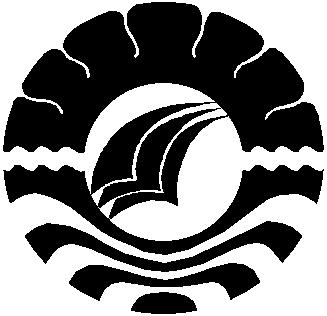 SKRIPSI         PENERAPAN  STRATEGI  PEMBELAJARAN  DIRECTED  READING            ACTIVITY(DRA) DALAM  MENINGKATKAN  KETERAMPILAN                       MEMBACA PEMAHAMAN PADA SISWA KELAS IV                           SDN MANNURUKI KECAMATAN TAMALATE                                                KOTA MAKASSARSAMIRA J.PROGRAM STUDI PENDIDIKAN GURU SEKOLAH DASAR FAKULTAS ILMU PENDIDIKAN UNIVERSITAS NEGERI  MAKASSAR2016     PENERAPAN STRATEGI  PEMBELAJARAN  DIRECTED  READING        ACTIVITY(DRA) DALAM  MENINGKATKAN  KETERAMPILAN                    MEMBACA PEMAHAMAN PADA SISWA KELAS IV                         SDN MANNURUKI KECAMATAN TAMALATE                                                KOTA MAKASSARSKRIPSIDiajukan untuk Memenuhi Sebagian Persyaratan Guna Memperoleh Gelar Sarjana Pendidikan pada Program Studi Pendidikan Guru Sekolah DasarStrata satu Fakultas Ilmu PendidikanUniversitas Negeri MakassarOleh:SAMIRA J.1247042215PROGRAM STUDI PENDIDIKAN GURU SEKOLAH DASAR FAKULTAS ILMU PENDIDIKAN UNIVERSITAS NEGERI  MAKASSAR2016KEMENTERIAN RISET,TEKNOLOGI DAM PENDIDIKAN TINGGI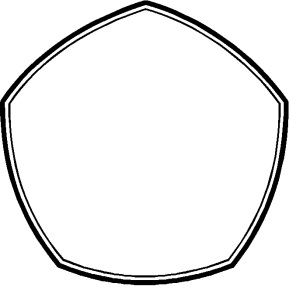 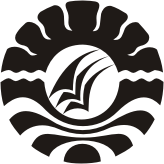 UNIVERSITAS NEGERI MAKASSARFAKULTAS ILMU PENDIDIKANPROGRAM STUDI PENDIDIKAN GURU SEKOLAH DASAR Alamat :Kampus UNM Tidung Jl. Tamalate 1 Makassar Telepon.: 0411.883076- (0411) 884457Laman: www.unm.ac.idPERSETUJUAN PEMBIMBINGSkripsi dengan judul “ Penerapan  strategi pembelajaran directed reading activity(DRA) dalam meningkatkan keterampilan membaca pemahaman pada siswa kelas IV  SDN Mannuruki Kecamatan Tamalate Kota Makassar.Atas nama :Nama		: Samira j.NIM		: 1247042215Jurusan/ Prodi	: Pendidikan Guru Sekolah DasarFakultas	: Ilmu pendidikanSetelah di periksa dan di teliti, serta dilaksankan ujian skripsi pada hari Kamis tanggal  11 Agustus 2016 dan dinyatakan LULUS.       	Makassar,  Agustus 2016Pembimbing I					     	        Pembimbing IIDrs. Muslimin.,M.Ed.	    		Andi Dewi Riang Tati.,S.Pd.M.PdNIP. 196102224 198703 1 003		       NIP. 19791212 200604 2				    Disahkan Oleh:			    Ketua Prodi  PGSD FIP UNM		  	    Ahmad Syawaluddin, S.Kom.,M.Pd		   	    NIP. 19741025 200604 1 001Dr. Abdullah Sinring M.Pd., Sebagai dekan, dan Dr Abdul Saman, M.Si,Kons sebagai PD I, Drs. Muslimin M.Ed sebagai PD II, dan Dr. Pattaufi M.Si sebagai PD III,  dan Dr. Parwoto, M.Pd Sebagai PD IV Fakultas Ilmu Pendidikan Universitas Negeri Makassar yang telah memberikan layanan akademik selama proses pendidikan dan penyelesaian studi. Ahmad Syawaluddin, S. Kom., M.Pd.,  dan  Muhammad Irfan, S.Pd., M.Pd., selaku Ketua dan Sekretaris Program Studi PGSD Fakultas Ilmu Pendidikan Universitas Negeri Makassar yang dengan penuh perhatian memberikan bimbingan dan memfasilitasi penulis selama proses perkuliahan. Dra. Hj. Rosdiah Salam.,M.pd sebagai Ketua  UPP PGSD Makassar FIP UNM yang telah memberikan kesempatan untuk menggunakan semua fasilitas yang diberikan. Seluruh dosen UPP PGSD Makassar FIP UNM yang telah memberikan bekal ilmu pengetahuan sehingga peneliti dapat melaksanakan penelitian dan menyelesaikan studi dengan baik.Neneng Nur Endah, S.Pd.,M.Pd selaku Kepala SDN Mannuruki Kecamtan Tamalate Kota Makassar yang telah memberikan izin kepada peneliti untuk mengadakan penelitian pada sekolah yang beliau pimpin.Kamsinah,S.Pd., selaku Guru Kelas IV SDN Mannuruki Kecamatan Tamalate Kota Makassar yang telah membimbing dan membantu selama penelitian serta seluruh guru dan pegawai di lingkungan SDN Mannuruki telah banyak membantu demi kelancaan pelaksanaan penelitian ini serta siswa-siswi kelas IV SDN Mannuruki Kecamatan Tamalate Kota Makassar yang telah berpartisipasi dalam penelitian ini.Teristimewa kepada kedua Orang tua penulis, Ayahanda Jalaluddin dan Ibunda Nani sujud hormatku kepada keduanya, dimana keduanya telah mencurahkan kasih sayang yang tak terhingga kepada penulis sampai sekarang dan seluruh keluarga yang telah memberi dorongan, semangat, dukungan, dan doa, peneliti menyampaikan ucapan terima kasih yang sebesar-besarnya.Sahabat-sahabatku dan Rekan-rekan angkatan 2012 Prodi PGSD FIP UNM Terkhusus kelas M1.1 Serta semua pihak yang sabar membantu dalam penyelesaian skripsi ini.Seluruh staf UNM terkhusus Prodi PGSD FIP UNM yang telah memberikan layanan akademik selama proses pendidikan dan penyelesaian studi.Atas bantuan dari berbagai pihak, penulis hanya dapat memanjatkan doa kehadirat Allah swt, semoga segala bantuan yang telah diberikan mendapat pahala. Dan dengan segala kerendahan hati penulis menyadari masih banyak terdapat kekurangan-kekurangan dalam penyusunan skripsi ini, sehingga penulis mengharapkan adanya saran dan kritik yang bersifat membangun dari semua pihak demi kesempurnaan skripsi ini, Namun harapan penulis, skripsi ini dapat memberikan manfaat demi terciptanya pembelajaran yang bermakna  di dalam kelas.Akhirnya semoga skripsi ini dapat bermanfaat bagi semua. Amin ya Rabbal Alamin       Makassar,  Agustus 2016						    		Samira j.DAFTAR ISIHALAMAN SAMPUL								HALAMAN JUDUL									iHALAMAN PERSETUJUAN PEMBIMBING	                                               iiHALAMAN PENGESAHAN SKRIPSI				                       iiiPERNYATAAN KEASLIAN SKRIPSI						ivMOTO										vABSTRAK										viPRAKATA										viiDAFTAR ISI										xiDAFTAR TABEL									xiiiDAFTAR GAMBAR									xivDAFTAR LAMPIRAN								xviBAB I PENDAHULUANLatar Belakang							 	1Rumusan Masalah								4Tujuan Penelitian								4Manfaat Penelitian			           				 	5BAB II KAJIAN PUSTAKA, KERANGKA PIKIR, HIPOTESIS             TINDAKANKajian Pustaka							            6Kerangka Pikir							           13Hipotesis Tindakan								16BAB III METODE PENELITIANPendekatan dan Jenis Penelitian						17Fokus Penelitian								18Setting dan Subjek Penelitian							19Rancangan dan Tindakan Penelitian						19Teknik dan Prosedur Pengumpulan Data					23Teknik Analisis Data dan Indikator Keberhasilan				24BAB IV HASIL PENELITIAN DAN PEMBAHASANHasil Penelitian								28Pembahasan Hasil Penelitian							46BAB V PENUTUPKesimpulan									49Saran										49DAFTAR PUSTAKA								51LAMPIRAN-LAMPIRAN								53RIWAYAT HIDUP                                                                                                  145DAFTAR TABELTabel				Judul 					              Halaman3.1	Indikator Persentase Aktivitas Pembelajaran					253.2	Indikator Keberhasilan Murid          	                                                            263.3	Indikator Keterampilan Membaca Pemahaman	                                    274.1	Distribusi Frekuensi dan Persentase Skor Hasil Belajar Siswa                      34            Pada Siklus I		4.2	Deskripsi Ketuntasan Belajar Siswa Kelas IV SDN Mannuruki                    35            Kecamatan Tamalatr Kota Makassar		4.3	Distribusi Frekuensi dan Persentase Skor Hasil Belajar Siswa                      44            Pada Siklus II				4.4	Deskripsi Ketuntasan Belajar Siswa Kelas IV SDN Mannuruki                    45            Kecamatan Tamalatr Kota Makassar		DAFTAR GAMBAR/BAGANGambar			Judul						Halaman2.1	            Bagan Kerangka Pikir						       153.1                   Tahap-Tahap Penelitian Tindakan Kelas 			       20DAFTAR LAMPIRANLampiran				Judul				        HalamanRencana Pelaksanaan Pembelajaran Siklus I Pertemuan 1	54Rencana Pelaksana Pembelajaran Siklus I Pertemuan II	59Rencana Pelaksana Pembelajaran Siklus II Pertemuan I 	64Rencana Pelaksana Pembelajaran Siklus II Pertemuan II	69Lembar Kerja Siswa Siklus I Pertemuan I	74Lembar Kerja Siswa Siklus I Pertemuan II	77Lembar Kerja Siswa Siklus II Pertemuan I	79Lembar Kerja Siswa Siklus II Pertemuan II                                       83Hasil Observasi Pembelajaran Aspek siswa siklus I Pertemuan I`	85Hasil Observasi Pembelajaran Aspek siswa siklus I Pertemuan II	87Hasil Observasi Pembelajaran Aspek siswa siklus II Pertemuan I	89Hasil Observasi Pembelajaran Aspek siswa siklus II Pertemuan II	91Hasil Observasi Pembelajaran Aspek Guru siklus I Pertemuan I	93Hasil Observasi Pembelajaran Aspek Guru siklus I Pertemuan II	98Hasil Observasi Pembelajaran Aspek Guru siklus II Pertemuan I	103Hasil Observasi Pembelajaran Aspek Guru siklus II Pertemuan II	108Tes Hasil Siklus I	113Kunci Jawaban Tes Siklus I	116Pedoman Penskoran Tes Siklus I	117Tes Hasil Siklus II	119Kunci Jawaban Tes Siklus II	122Pedoman Penskoran Tes Siklus II	123Data Nilai Perolehan Hasil Tes Siklus I                                             125Data Nilai Perolehan Hasil Tes Siklus II                                            129Data Perbandingan Hasil Tes Siswa Secara Keseluhan	133